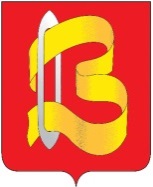 ПОСТАНОВЛЕНИЕАДМИНИСТРАЦИИ ГОРОДСКОГО ОКРУГА ВИЧУГА8 ноября 2019 г.                                                                                          № 852     	В соответствии со статьей 169 Бюджетного кодекса Российской Федерации, в целях уточнения порядка составления проекта бюджета городского округа Вичуга на очередной финансовый год и плановый период, постановляю:	1. Внести в постановление администрации городского округа Вичуга от 30.06.2015 N 794 "О Порядке составления проекта бюджета городского округа Вичуга на очередной финансовый год и плановый период" следующие изменения:в приложении к постановлению:	1.1. в разделе 5:	1.1.1. пункт 5.5 изложить в следующей редакции:"5.5. До 20 октября Отдел экономики и Финансовый отдел проводят рассмотрение материалов, указанных в пункте 5.4 настоящего Порядка, и согласовывают проекты или направляют замечания администраторам.";	 1.1.2. пункт 5.6 изложить в следующей редакции:"5.6. До 23 октября администраторы при наличии замечаний осуществляют доработку проектов, указанных в пункте 5.4 настоящего Порядка.";	1.1.3. пункт 5.7 изложить в следующей редакции:"5.7. До 25 октября Отдел экономики и Финансовый отдел осуществляют проверку доработанных администраторами проектов, указанных в пункте 5.4 настоящего Порядка.";	1.1.4. пункт 5.8 изложить в следующей редакции:"5.8. До 31 декабря текущего финансового года постановлением администрации городского округа Вичуга утверждаются новые Программы и (или) изменения в действующие Программы.".2. Настоящее постановление вступает в силу со дня его принятия.И.о. главы городского округа Вичуга			Д.Н.ДОМАШНИКОВО внесении изменений в постановление администрациигородского округа Вичуга от № 794